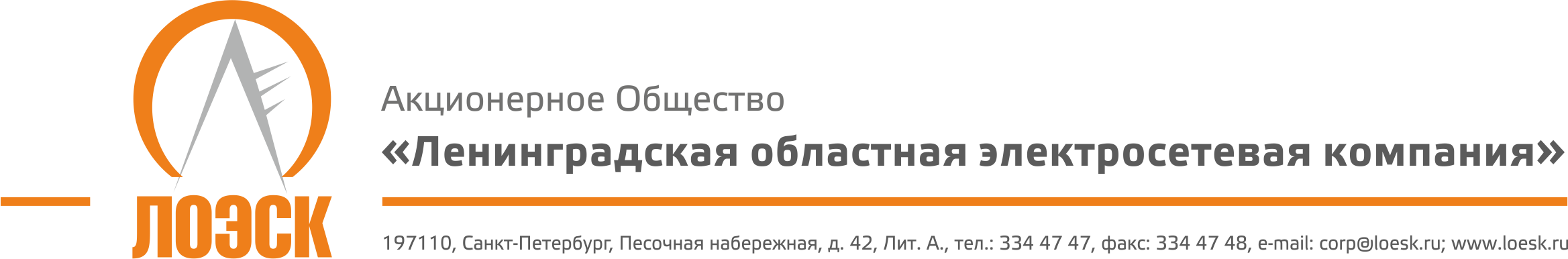 Акционерное общество«Ленинградская областная электросетевая компания» (АО «ЛОЭСК»)настоящим приглашает к участию в открытом запросе предложений на заключение рамочного договора на оказание услуг по метрологической поверке средств измерений. Заказчик вправе в любое время отказаться от проведения настоящего запроса предложений, в т.ч. отказаться от выбора победителя после вскрытия заявок на участие в запросе предложений, а также от заключения договора с победителем запроса предложений.УТВЕРЖДЕНОРешением Председателя ЦЗК АО «ЛОЭСК»№ _____ от ___________ 2018 г.________________ Д.С. СимоновКарточка запроса предложенийна заключение рамочного договора на оказание услуг по метрологической поверке средств измерений.Настоящая карточка запроса предложений является неотъемлемой частью документации о запросе предложений на заключение рамочного договора на оказание услуг по метрологической поверке средств измерений, утвержденной решением Председателя ЦЗК АО «ЛОЭСК» № ________ от ____.____.2018,  и устанавливает условия проведения конкретной закупки.Форма №2 предложения претендента.«Предложения Претендента по предмету запроса предложений на заключение рамочного договора на оказание услуг по метрологической поверке средств измерений». (наименование Претендента)РуководительМ.П. Таблица 1. Состав закупки.Приложение №1 к Форме №2Приложение к предложению Претендента по предмету запроса предложений на заключение рамочного договора на оказание услуг по метрологической поверке средств измерений.Примечание: Данное Приложение №1 к Форме 2 в составе заявки должно прикладываться в качестве первого листа.Дата публикации:09.01.2018Предмет запроса предложений:Заключение рамочного договора на оказание услуг по метрологической поверке средств измерений. Цена лота:1 800 000 руб., в т.ч. НДС (900 000 руб. в т.ч. НДС в год)Срок оказания услуг:2 года с даты подписания договора.  Местонахождение Заказчика:187342, Ленинградская область, г. Кировск, ул. Ладожская, д.3А.Почтовый адрес Заказчика:197110, г. Санкт-Петербург, Песочная набережная, 42 «А»Контактное лицо:Миняева Наталья Владимировна тел./факс: (812) 3344747/3344748, minyaeva-nv@loesk.ruДокументация о запросе предложений:Предоставляется в течение двух рабочих дней с даты поступления письменного требования, составленного в произвольной форме, по адресу: 197110, г. Санкт-Петербург, Песочная набережная, 42 «А», каб . 309, c 08.30 до 17.30 по рабочим дням, с 08.30 до 16.15 (пятница) Документация о запросе предложений размещена на официальном сайте Единой информационной системы в сфере закупок www.zakupki.gov.ru и на сайте АО «ЛОЭСК» www.loesk.ru.Место и срок подачи заявок на участие в запросе предложений:Заявки могут быть представлены Заказчику по адресу: 197110, г. Санкт-Петербург, Песочная набережная, 42 «А», администратору на ресепшн.не позднее 16.01.2018; 09:30 (мск.)Место проведения запроса предложений:г. Санкт-Петербург, Песочная набережная, 42 «А», Служба закупок (каб. 309)Дата и время публичного вскрытия конвертов с заявками:19.01.2018; 09:30 (мск.)Срок рассмотрения заявок и подведения итогов запроса предложений: не позднее22.01.2018; 09:30 (мск.)Дата и время публичного вскрытия конвертов с заявками:19.01.2018; 09:30 (мск)19.01.2018; 09:30 (мск)19.01.2018; 09:30 (мск)Дата и время окончания срока подачи заявок:19.01.2018; 09:30 (мск)19.01.2018; 09:30 (мск)19.01.2018; 09:30 (мск)Срок рассмотрения заявок и подведения итогов не позднее:22.01.2018; 09:30 (мск)22.01.2018; 09:30 (мск)22.01.2018; 09:30 (мск)Описание услугОписание услугОписание услугОписание услуг1.1. Наименование услуг: Заключение рамочного договора на оказание услуг по метрологической поверке средств измерений согласно Техническому заданию (прилагается к настоящей карточке). Заключение рамочного договора на оказание услуг по метрологической поверке средств измерений согласно Техническому заданию (прилагается к настоящей карточке). Заключение рамочного договора на оказание услуг по метрологической поверке средств измерений согласно Техническому заданию (прилагается к настоящей карточке).1.2. Место оказания услуг:Ленинградская областьЛенинградская областьЛенинградская область1.3.  Особенности заключения договора:---Дополнительные требования к претендентам (при наличии)Дополнительные требования к претендентам (при наличии)Дополнительные требования к претендентам (при наличии)Дополнительные требования к претендентам (при наличии)2. Дополнительные обязательные требования к претендентам:а) наличие у Претендента помещения метрологической лаборатории по поверке счетчиков электроэнергии на территории Санкт-Петербурга, что подтверждается предоставлением копии свидетельства о регистрации прав собственности или копии договора аренды помещения метрологической лаборатории по поверке счетчиков электроэнергии;б) в случае постановки Претендента на налоговый учет в налоговом органе по месту его нахождения за пределами территории Ленинградской области или Санкт-Петербурга, Претендент предоставляет копии документов, подтверждающих постановку на налоговый учет по месту нахождения обособленного подразделения (филиала, представительства) юридического лица либо по месту осуществления деятельности индивидуального предпринимателя на территории Ленинградской области или Санкт-Петербурга. Претендент вправе предоставить гарантийное письмо в адрес Заказчика с обязательством Претендента в течение 10 (десяти) рабочих дней с даты заключения договора по результатам закупки (в случае признания Претендента победителем) осуществить постановку на налоговый учет по месту нахождения обособленного подразделения (филиала, представительства) юридического лица либо по месту осуществления деятельности индивидуального предпринимателя на территории Ленинградской области или Санкт-Петербурга либо предоставить документы, подтверждающие выполнение работ вахтовым методом либо с привлечением субподрядной организации.а) наличие у Претендента помещения метрологической лаборатории по поверке счетчиков электроэнергии на территории Санкт-Петербурга, что подтверждается предоставлением копии свидетельства о регистрации прав собственности или копии договора аренды помещения метрологической лаборатории по поверке счетчиков электроэнергии;б) в случае постановки Претендента на налоговый учет в налоговом органе по месту его нахождения за пределами территории Ленинградской области или Санкт-Петербурга, Претендент предоставляет копии документов, подтверждающих постановку на налоговый учет по месту нахождения обособленного подразделения (филиала, представительства) юридического лица либо по месту осуществления деятельности индивидуального предпринимателя на территории Ленинградской области или Санкт-Петербурга. Претендент вправе предоставить гарантийное письмо в адрес Заказчика с обязательством Претендента в течение 10 (десяти) рабочих дней с даты заключения договора по результатам закупки (в случае признания Претендента победителем) осуществить постановку на налоговый учет по месту нахождения обособленного подразделения (филиала, представительства) юридического лица либо по месту осуществления деятельности индивидуального предпринимателя на территории Ленинградской области или Санкт-Петербурга либо предоставить документы, подтверждающие выполнение работ вахтовым методом либо с привлечением субподрядной организации.а) наличие у Претендента помещения метрологической лаборатории по поверке счетчиков электроэнергии на территории Санкт-Петербурга, что подтверждается предоставлением копии свидетельства о регистрации прав собственности или копии договора аренды помещения метрологической лаборатории по поверке счетчиков электроэнергии;б) в случае постановки Претендента на налоговый учет в налоговом органе по месту его нахождения за пределами территории Ленинградской области или Санкт-Петербурга, Претендент предоставляет копии документов, подтверждающих постановку на налоговый учет по месту нахождения обособленного подразделения (филиала, представительства) юридического лица либо по месту осуществления деятельности индивидуального предпринимателя на территории Ленинградской области или Санкт-Петербурга. Претендент вправе предоставить гарантийное письмо в адрес Заказчика с обязательством Претендента в течение 10 (десяти) рабочих дней с даты заключения договора по результатам закупки (в случае признания Претендента победителем) осуществить постановку на налоговый учет по месту нахождения обособленного подразделения (филиала, представительства) юридического лица либо по месту осуществления деятельности индивидуального предпринимателя на территории Ленинградской области или Санкт-Петербурга либо предоставить документы, подтверждающие выполнение работ вахтовым методом либо с привлечением субподрядной организации.Обязательные условия исполнения ДоговораОбязательные условия исполнения ДоговораОбязательные условия исполнения ДоговораОбязательные условия исполнения Договора3.1. Соответствие техническому заданию:Оказание услуг согласно Техническому заданию (прилагается к настоящей карточке).Оказание услуг согласно Техническому заданию (прилагается к настоящей карточке).Оказание услуг согласно Техническому заданию (прилагается к настоящей карточке).3.2. Цена лота:1 800 000 руб., в т.ч. НДС (900 000 руб. в т.ч. НДС в год)1 800 000 руб., в т.ч. НДС (900 000 руб. в т.ч. НДС в год)1 800 000 руб., в т.ч. НДС (900 000 руб. в т.ч. НДС в год)3.3. Срок оказания услуг:2 года с даты подписания договора.  2 года с даты подписания договора.  2 года с даты подписания договора.  3.4. Условия оплаты:    Заказчик оплачивает оказанные Исполнителем услуги в течение 15 (пятнадцати) календарных дней с даты подписания обеими сторонами Акта приёма - сдачи оказанных услуг путем перечисления денежных средств на расчётный счёт Исполнителя, указанный в разделе 11 «Адреса и реквизиты сторон», на основании выставленного Исполнителем счета или иным, не запрещенным действующим законодательством РФ способом.    Обязанность Заказчика по оплате считается исполненной с даты списания денежных средств с его расчетного счета.     Заказчик вправе в одностороннем порядке уменьшить сумму любых осуществляемых по Договору платежей на величину штрафных санкций, выставляемых Исполнителю по Договору, уведомив Исполнителя об этом. Данное уменьшение платежей не освобождает Исполнителя от исполнения своих обязательств по Договору.     При наличии у Исполнителя просроченной дебиторской задолженности перед Заказчиком по любому договору, заключенному Исполнителем и Заказчиком, Заказчик имеет право в одностороннем порядке произвести зачет просроченной дебиторской задолженности Исполнителя с кредиторской задолженностью, возникающей у Заказчика по Договору. При этом указанный зачет не освобождает Исполнителя от исполнения обязательств по Договору.    Заказчик оплачивает оказанные Исполнителем услуги в течение 15 (пятнадцати) календарных дней с даты подписания обеими сторонами Акта приёма - сдачи оказанных услуг путем перечисления денежных средств на расчётный счёт Исполнителя, указанный в разделе 11 «Адреса и реквизиты сторон», на основании выставленного Исполнителем счета или иным, не запрещенным действующим законодательством РФ способом.    Обязанность Заказчика по оплате считается исполненной с даты списания денежных средств с его расчетного счета.     Заказчик вправе в одностороннем порядке уменьшить сумму любых осуществляемых по Договору платежей на величину штрафных санкций, выставляемых Исполнителю по Договору, уведомив Исполнителя об этом. Данное уменьшение платежей не освобождает Исполнителя от исполнения своих обязательств по Договору.     При наличии у Исполнителя просроченной дебиторской задолженности перед Заказчиком по любому договору, заключенному Исполнителем и Заказчиком, Заказчик имеет право в одностороннем порядке произвести зачет просроченной дебиторской задолженности Исполнителя с кредиторской задолженностью, возникающей у Заказчика по Договору. При этом указанный зачет не освобождает Исполнителя от исполнения обязательств по Договору.    Заказчик оплачивает оказанные Исполнителем услуги в течение 15 (пятнадцати) календарных дней с даты подписания обеими сторонами Акта приёма - сдачи оказанных услуг путем перечисления денежных средств на расчётный счёт Исполнителя, указанный в разделе 11 «Адреса и реквизиты сторон», на основании выставленного Исполнителем счета или иным, не запрещенным действующим законодательством РФ способом.    Обязанность Заказчика по оплате считается исполненной с даты списания денежных средств с его расчетного счета.     Заказчик вправе в одностороннем порядке уменьшить сумму любых осуществляемых по Договору платежей на величину штрафных санкций, выставляемых Исполнителю по Договору, уведомив Исполнителя об этом. Данное уменьшение платежей не освобождает Исполнителя от исполнения своих обязательств по Договору.     При наличии у Исполнителя просроченной дебиторской задолженности перед Заказчиком по любому договору, заключенному Исполнителем и Заказчиком, Заказчик имеет право в одностороннем порядке произвести зачет просроченной дебиторской задолженности Исполнителя с кредиторской задолженностью, возникающей у Заказчика по Договору. При этом указанный зачет не освобождает Исполнителя от исполнения обязательств по Договору. Требования к условиям исполнения Договора и претендентам, являющиеся критериями оценки Требования к условиям исполнения Договора и претендентам, являющиеся критериями оценки Требования к условиям исполнения Договора и претендентам, являющиеся критериями оценки Требования к условиям исполнения Договора и претендентам, являющиеся критериями оценкиКритерийКритерийПорядок оценкиЗначимость критерия4.1. Стоимость поверки одного средства измерения (указывается в п. 4.1.  Приложения № 1 к Форме № 2 Приложения к предложению Претендента по предмету запроса предложений на заключение рамочного договора на оказание услуг по метрологической поверке средств измерений). 4.1. Стоимость поверки одного средства измерения (указывается в п. 4.1.  Приложения № 1 к Форме № 2 Приложения к предложению Претендента по предмету запроса предложений на заключение рамочного договора на оказание услуг по метрологической поверке средств измерений). Заявка участника запроса предложений, содержащая наименьшую общую цену, полученную при сложении каждой позиции п. 4.1 Приложения № 1 к Форме № 2 Приложения к предложению Претендента по предмету запроса предложений на оказание услуг по поверке измерительных трансформаторов тока и напряжения для нужд АО «ЛОЭСК», получает 100 баллов. Оценка других заявок рассчитывается как произведение 100 на отношение наименьшей цены лота к цене лота, содержащейся в оцениваемой заявке.0,44.2. Стоимость транспортных расходов Исполнителя (указывается в п. 4.2. Приложения № 1 к Форме № 2 Приложения к предложению Претендента по предмету запроса предложений на заключение рамочного договора на оказание услуг по метрологической поверке средств измерений).4.2. Стоимость транспортных расходов Исполнителя (указывается в п. 4.2. Приложения № 1 к Форме № 2 Приложения к предложению Претендента по предмету запроса предложений на заключение рамочного договора на оказание услуг по метрологической поверке средств измерений).Заявка участника запроса предложений, содержащая наименьшую общую цену, полученную при сложении каждой позиции п. 4.2.  Приложения № 1 к Форме № 2 Приложения к предложению Претендента по предмету запроса предложений на оказание услуг по поверке измерительных трансформаторов тока и напряжения для нужд АО «ЛОЭСК», получает 100 баллов. Оценка других заявок рассчитывается как произведение 100 на отношение наименьшей цены лота к цене лота, содержащейся в оцениваемой заявке.0,34.3. Отсутствие за последние 3 (три) года претензий (в форме письменных претензий, протоколов совещаний и переговоров, иных документов) к Претенденту о неисполнении или ненадлежащем исполнении Претендентом обязательств по любым договорам, заключенным с АО «ЛОЭСК», требования которых обоснованы, (подтверждены) соответствующими документами и которые признаны и не удовлетворены Претендентом либо оставлены им без ответа, а также отсутствие за последние 3 (три) года фактов расторжения (в том числе в одностороннем порядке) договоров, заключенных с АО «ЛОЭСК», по инициативе Претендента либо расторжения договора в связи с отказом Претендента от исполнения договора или в связи с ненадлежащим исполнением Претендентом своих обязательств.4.3. Отсутствие за последние 3 (три) года претензий (в форме письменных претензий, протоколов совещаний и переговоров, иных документов) к Претенденту о неисполнении или ненадлежащем исполнении Претендентом обязательств по любым договорам, заключенным с АО «ЛОЭСК», требования которых обоснованы, (подтверждены) соответствующими документами и которые признаны и не удовлетворены Претендентом либо оставлены им без ответа, а также отсутствие за последние 3 (три) года фактов расторжения (в том числе в одностороннем порядке) договоров, заключенных с АО «ЛОЭСК», по инициативе Претендента либо расторжения договора в связи с отказом Претендента от исполнения договора или в связи с ненадлежащим исполнением Претендентом своих обязательств.Заявка участника запроса предложений, соответствующего указанному критерию, получает 100 баллов. Заявка участника запроса предложений, не соответствующего указанному критерию, получает 0 баллов.0,14.4 Наличие положительной репутации, связанной с оказанием аналогичных услуг. Претендент представляет справку в свободной форме о наличии опыта оказания аналогичных услуг для АО «ЛОЭСК», а в случае отсутствия договорных отношений с АО «ЛОЭСК» – предоставляет рекомендации, в количестве не менее 3, от заказчиков Претендента.4.4 Наличие положительной репутации, связанной с оказанием аналогичных услуг. Претендент представляет справку в свободной форме о наличии опыта оказания аналогичных услуг для АО «ЛОЭСК», а в случае отсутствия договорных отношений с АО «ЛОЭСК» – предоставляет рекомендации, в количестве не менее 3, от заказчиков Претендента.Заявка участника, имеющего положительный опыт работы с АО «ЛОЭСК», либо предоставления рекомендаций от заказчиков Претендента в количестве не менее 3, получает 100 баллов. Заявка участника запроса предложений, не соответствующего указанному критерию, получает – 0 баллов.0,14.5. Наличие опыта оказания аналогичных услуг на территории Ленинградской области или на территории г. Санкт-Петербург (подтверждается предоставлением копий актов оказанных услуг)4.5. Наличие опыта оказания аналогичных услуг на территории Ленинградской области или на территории г. Санкт-Петербург (подтверждается предоставлением копий актов оказанных услуг)Заявка участника, имеющего опыт выполнения аналогичных работ на территории Ленинградской области или на территории г. Санкт-Петербург, получает 100 баллов. Заявка участника запроса предложений, не соответствующего указанному критерию, получает – 0 баллов.0,1Дополнительные требования к прилагаемой документации (при наличии)Дополнительные требования к прилагаемой документации (при наличии)5. В составе заявки Претендент также предоставляет: 5.1. Документы, подтверждающие соответствие Претендента дополнительным требованиям к Претендентам, указанным в пункте 2 карточки запроса предложений.5. В составе заявки Претендент также предоставляет: 5.2. В случае если от имени Претендента действует иное лицо допускается предоставление Претендентом в составе заявки копии доверенности на осуществление действий от имени Претендента, заверенную печатью Претендента и подписанную руководителем Претендента.Срок заключения Договора Срок заключения Договора 6.1. Срок направления договоров победителю:В течение 15 рабочих дней с даты публикации итогового протокола, содержащего результаты закупочной процедуры6.2. Срок возврата подписанного победителем договора:5 рабочих дней с даты получения договоров.Общий срок заключения договора не более 20 рабочих дней, но не менее 10 календарных дней с даты публикации итогового протокола, содержащего результаты закупочной процедуры.Общий срок заключения договора не более 20 рабочих дней, но не менее 10 календарных дней с даты публикации итогового протокола, содержащего результаты закупочной процедуры.№Условия Заказчика, являющиеся обязательными требованиями к условиям исполнения договораПодтверждение участником запроса предложений условий оказания услуг, являющейся предметом запроса предложений (обязательное заполнение участником)3.1.Заключение рамочного договора на оказание услуг по метрологической поверке средств измерений согласно Техническому заданию (прилагается к настоящей документации).(подтвердить)3.2.Цена лота: 1 800 000 руб., в т.ч. НДС (900 000 руб. в т.ч. НДС в год).(подтвердить)3.3.Срок оказания услуг: 2 года с даты подписания договора.  (подтвердить)3.4.  Заказчик оплачивает оказанные Исполнителем услуги в течение 15 (пятнадцати) календарных дней с даты подписания обеими сторонами Акта приёма - сдачи оказанных услуг путем перечисления денежных средств на расчётный счёт Исполнителя, указанный в разделе 11 «Адреса и реквизиты сторон», на основании выставленного Исполнителем счета или иным, не запрещенным действующим законодательством РФ способом.    Обязанность Заказчика по оплате считается исполненной с даты списания денежных средств с его расчетного счета.     Заказчик вправе в одностороннем порядке уменьшить сумму любых осуществляемых по Договору платежей на величину штрафных санкций, выставляемых Исполнителю по Договору, уведомив Исполнителя об этом. Данное уменьшение платежей не освобождает Исполнителя от исполнения своих обязательств по Договору.     При наличии у Исполнителя просроченной дебиторской задолженности перед Заказчиком по любому договору, заключенному Исполнителем и Заказчиком, Заказчик имеет право в одностороннем порядке произвести зачет просроченной дебиторской задолженности Исполнителя с кредиторской задолженностью, возникающей у Заказчика по Договору. При этом указанный зачет не освобождает Исполнителя от исполнения обязательств по Договору(подтвердить)3.5.Место оказания услуг: Ленинградская область.(подтвердить)№ лотаНаименование лота121Заключение рамочного договора на оказание услуг по метрологической поверке средств измерений.4.1. Стоимость поверки одного средства измерения не подлежит увеличению в течение срока действия настоящего Договора и составляет:Стоимость поверки трансформатора напряжения до 110 кВ на месте эксплуатации ______ (_________) руб. __ коп., в том числе НДС-18% - ______ (_________) руб. __ коп.Стоимость поверки трансформатора тока до 110 кВ на месте эксплуатации ______ (_________) руб. __ коп., в том числе НДС-18% - ______ (_________) руб. __ коп.Стоимость поверки трансформатора напряжения до 35 кВ на месте эксплуатации ______ (_________) руб. __ коп., в том числе НДС-18% - ______ (_________) руб. __ коп.Стоимость поверки трансформатора тока до 35 кВ на месте эксплуатации ______ (_________) руб. __ коп., в том числе НДС-18% - ______ (_________) руб. __ коп.Стоимость поверки трехфазного трансформатора напряжения 6-10 кВ на месте эксплуатации ______ (_________) руб. __ коп., в том числе НДС-18% - ______ (_________) руб. __ коп.Стоимость поверки однофазного трансформатора напряжения 6-20 кВ на месте эксплуатации ______ (_________) руб. __ коп., в том числе НДС-18% - ______ (_________) руб. __ коп.Стоимость поверки трансформатора тока 6-20 кВ на месте эксплуатации ______ (_________) руб. __ коп., в том числе НДС-18% - ______ (_________) руб. __ коп.Стоимость поверки счетчика электрической энергии трехфазного электронного (активная и реактивная энергия) ______ (_________) руб. __ коп., в том числе НДС-18% - ______ (_________) руб. __ коп.Стоимость поверки счетчика электрической энергии трехфазного электронного многофункционального (активная и реактивная энергия) ______ (_________) руб. __ коп., в том числе НДС-18% - ______ (_________) руб. __ коп.Стоимость замены батареи питания счетчика электрической энергии (с учетом стоимости батареи питания) ______ (_________) руб. __ коп., в том числе НДС-18% - ______ (_________) руб. __ коп. Общая сумма вышеуказанных строк составляет: ______ (_________) руб. __ коп., в том числе НДС-18% - ______ (_________) руб. __ коп.4.1. Стоимость поверки одного средства измерения не подлежит увеличению в течение срока действия настоящего Договора и составляет:Стоимость поверки трансформатора напряжения до 110 кВ на месте эксплуатации ______ (_________) руб. __ коп., в том числе НДС-18% - ______ (_________) руб. __ коп.Стоимость поверки трансформатора тока до 110 кВ на месте эксплуатации ______ (_________) руб. __ коп., в том числе НДС-18% - ______ (_________) руб. __ коп.Стоимость поверки трансформатора напряжения до 35 кВ на месте эксплуатации ______ (_________) руб. __ коп., в том числе НДС-18% - ______ (_________) руб. __ коп.Стоимость поверки трансформатора тока до 35 кВ на месте эксплуатации ______ (_________) руб. __ коп., в том числе НДС-18% - ______ (_________) руб. __ коп.Стоимость поверки трехфазного трансформатора напряжения 6-10 кВ на месте эксплуатации ______ (_________) руб. __ коп., в том числе НДС-18% - ______ (_________) руб. __ коп.Стоимость поверки однофазного трансформатора напряжения 6-20 кВ на месте эксплуатации ______ (_________) руб. __ коп., в том числе НДС-18% - ______ (_________) руб. __ коп.Стоимость поверки трансформатора тока 6-20 кВ на месте эксплуатации ______ (_________) руб. __ коп., в том числе НДС-18% - ______ (_________) руб. __ коп.Стоимость поверки счетчика электрической энергии трехфазного электронного (активная и реактивная энергия) ______ (_________) руб. __ коп., в том числе НДС-18% - ______ (_________) руб. __ коп.Стоимость поверки счетчика электрической энергии трехфазного электронного многофункционального (активная и реактивная энергия) ______ (_________) руб. __ коп., в том числе НДС-18% - ______ (_________) руб. __ коп.Стоимость замены батареи питания счетчика электрической энергии (с учетом стоимости батареи питания) ______ (_________) руб. __ коп., в том числе НДС-18% - ______ (_________) руб. __ коп. Общая сумма вышеуказанных строк составляет: ______ (_________) руб. __ коп., в том числе НДС-18% - ______ (_________) руб. __ коп.4.1. Стоимость поверки одного средства измерения не подлежит увеличению в течение срока действия настоящего Договора и составляет:Стоимость поверки трансформатора напряжения до 110 кВ на месте эксплуатации ______ (_________) руб. __ коп., в том числе НДС-18% - ______ (_________) руб. __ коп.Стоимость поверки трансформатора тока до 110 кВ на месте эксплуатации ______ (_________) руб. __ коп., в том числе НДС-18% - ______ (_________) руб. __ коп.Стоимость поверки трансформатора напряжения до 35 кВ на месте эксплуатации ______ (_________) руб. __ коп., в том числе НДС-18% - ______ (_________) руб. __ коп.Стоимость поверки трансформатора тока до 35 кВ на месте эксплуатации ______ (_________) руб. __ коп., в том числе НДС-18% - ______ (_________) руб. __ коп.Стоимость поверки трехфазного трансформатора напряжения 6-10 кВ на месте эксплуатации ______ (_________) руб. __ коп., в том числе НДС-18% - ______ (_________) руб. __ коп.Стоимость поверки однофазного трансформатора напряжения 6-20 кВ на месте эксплуатации ______ (_________) руб. __ коп., в том числе НДС-18% - ______ (_________) руб. __ коп.Стоимость поверки трансформатора тока 6-20 кВ на месте эксплуатации ______ (_________) руб. __ коп., в том числе НДС-18% - ______ (_________) руб. __ коп.Стоимость поверки счетчика электрической энергии трехфазного электронного (активная и реактивная энергия) ______ (_________) руб. __ коп., в том числе НДС-18% - ______ (_________) руб. __ коп.Стоимость поверки счетчика электрической энергии трехфазного электронного многофункционального (активная и реактивная энергия) ______ (_________) руб. __ коп., в том числе НДС-18% - ______ (_________) руб. __ коп.Стоимость замены батареи питания счетчика электрической энергии (с учетом стоимости батареи питания) ______ (_________) руб. __ коп., в том числе НДС-18% - ______ (_________) руб. __ коп. Общая сумма вышеуказанных строк составляет: ______ (_________) руб. __ коп., в том числе НДС-18% - ______ (_________) руб. __ коп.4.1. Стоимость поверки одного средства измерения не подлежит увеличению в течение срока действия настоящего Договора и составляет:Стоимость поверки трансформатора напряжения до 110 кВ на месте эксплуатации ______ (_________) руб. __ коп., в том числе НДС-18% - ______ (_________) руб. __ коп.Стоимость поверки трансформатора тока до 110 кВ на месте эксплуатации ______ (_________) руб. __ коп., в том числе НДС-18% - ______ (_________) руб. __ коп.Стоимость поверки трансформатора напряжения до 35 кВ на месте эксплуатации ______ (_________) руб. __ коп., в том числе НДС-18% - ______ (_________) руб. __ коп.Стоимость поверки трансформатора тока до 35 кВ на месте эксплуатации ______ (_________) руб. __ коп., в том числе НДС-18% - ______ (_________) руб. __ коп.Стоимость поверки трехфазного трансформатора напряжения 6-10 кВ на месте эксплуатации ______ (_________) руб. __ коп., в том числе НДС-18% - ______ (_________) руб. __ коп.Стоимость поверки однофазного трансформатора напряжения 6-20 кВ на месте эксплуатации ______ (_________) руб. __ коп., в том числе НДС-18% - ______ (_________) руб. __ коп.Стоимость поверки трансформатора тока 6-20 кВ на месте эксплуатации ______ (_________) руб. __ коп., в том числе НДС-18% - ______ (_________) руб. __ коп.Стоимость поверки счетчика электрической энергии трехфазного электронного (активная и реактивная энергия) ______ (_________) руб. __ коп., в том числе НДС-18% - ______ (_________) руб. __ коп.Стоимость поверки счетчика электрической энергии трехфазного электронного многофункционального (активная и реактивная энергия) ______ (_________) руб. __ коп., в том числе НДС-18% - ______ (_________) руб. __ коп.Стоимость замены батареи питания счетчика электрической энергии (с учетом стоимости батареи питания) ______ (_________) руб. __ коп., в том числе НДС-18% - ______ (_________) руб. __ коп. Общая сумма вышеуказанных строк составляет: ______ (_________) руб. __ коп., в том числе НДС-18% - ______ (_________) руб. __ коп.4.1. Стоимость поверки одного средства измерения не подлежит увеличению в течение срока действия настоящего Договора и составляет:Стоимость поверки трансформатора напряжения до 110 кВ на месте эксплуатации ______ (_________) руб. __ коп., в том числе НДС-18% - ______ (_________) руб. __ коп.Стоимость поверки трансформатора тока до 110 кВ на месте эксплуатации ______ (_________) руб. __ коп., в том числе НДС-18% - ______ (_________) руб. __ коп.Стоимость поверки трансформатора напряжения до 35 кВ на месте эксплуатации ______ (_________) руб. __ коп., в том числе НДС-18% - ______ (_________) руб. __ коп.Стоимость поверки трансформатора тока до 35 кВ на месте эксплуатации ______ (_________) руб. __ коп., в том числе НДС-18% - ______ (_________) руб. __ коп.Стоимость поверки трехфазного трансформатора напряжения 6-10 кВ на месте эксплуатации ______ (_________) руб. __ коп., в том числе НДС-18% - ______ (_________) руб. __ коп.Стоимость поверки однофазного трансформатора напряжения 6-20 кВ на месте эксплуатации ______ (_________) руб. __ коп., в том числе НДС-18% - ______ (_________) руб. __ коп.Стоимость поверки трансформатора тока 6-20 кВ на месте эксплуатации ______ (_________) руб. __ коп., в том числе НДС-18% - ______ (_________) руб. __ коп.Стоимость поверки счетчика электрической энергии трехфазного электронного (активная и реактивная энергия) ______ (_________) руб. __ коп., в том числе НДС-18% - ______ (_________) руб. __ коп.Стоимость поверки счетчика электрической энергии трехфазного электронного многофункционального (активная и реактивная энергия) ______ (_________) руб. __ коп., в том числе НДС-18% - ______ (_________) руб. __ коп.Стоимость замены батареи питания счетчика электрической энергии (с учетом стоимости батареи питания) ______ (_________) руб. __ коп., в том числе НДС-18% - ______ (_________) руб. __ коп. Общая сумма вышеуказанных строк составляет: ______ (_________) руб. __ коп., в том числе НДС-18% - ______ (_________) руб. __ коп.4.1. Стоимость поверки одного средства измерения не подлежит увеличению в течение срока действия настоящего Договора и составляет:Стоимость поверки трансформатора напряжения до 110 кВ на месте эксплуатации ______ (_________) руб. __ коп., в том числе НДС-18% - ______ (_________) руб. __ коп.Стоимость поверки трансформатора тока до 110 кВ на месте эксплуатации ______ (_________) руб. __ коп., в том числе НДС-18% - ______ (_________) руб. __ коп.Стоимость поверки трансформатора напряжения до 35 кВ на месте эксплуатации ______ (_________) руб. __ коп., в том числе НДС-18% - ______ (_________) руб. __ коп.Стоимость поверки трансформатора тока до 35 кВ на месте эксплуатации ______ (_________) руб. __ коп., в том числе НДС-18% - ______ (_________) руб. __ коп.Стоимость поверки трехфазного трансформатора напряжения 6-10 кВ на месте эксплуатации ______ (_________) руб. __ коп., в том числе НДС-18% - ______ (_________) руб. __ коп.Стоимость поверки однофазного трансформатора напряжения 6-20 кВ на месте эксплуатации ______ (_________) руб. __ коп., в том числе НДС-18% - ______ (_________) руб. __ коп.Стоимость поверки трансформатора тока 6-20 кВ на месте эксплуатации ______ (_________) руб. __ коп., в том числе НДС-18% - ______ (_________) руб. __ коп.Стоимость поверки счетчика электрической энергии трехфазного электронного (активная и реактивная энергия) ______ (_________) руб. __ коп., в том числе НДС-18% - ______ (_________) руб. __ коп.Стоимость поверки счетчика электрической энергии трехфазного электронного многофункционального (активная и реактивная энергия) ______ (_________) руб. __ коп., в том числе НДС-18% - ______ (_________) руб. __ коп.Стоимость замены батареи питания счетчика электрической энергии (с учетом стоимости батареи питания) ______ (_________) руб. __ коп., в том числе НДС-18% - ______ (_________) руб. __ коп. Общая сумма вышеуказанных строк составляет: ______ (_________) руб. __ коп., в том числе НДС-18% - ______ (_________) руб. __ коп.4.1. Стоимость поверки одного средства измерения не подлежит увеличению в течение срока действия настоящего Договора и составляет:Стоимость поверки трансформатора напряжения до 110 кВ на месте эксплуатации ______ (_________) руб. __ коп., в том числе НДС-18% - ______ (_________) руб. __ коп.Стоимость поверки трансформатора тока до 110 кВ на месте эксплуатации ______ (_________) руб. __ коп., в том числе НДС-18% - ______ (_________) руб. __ коп.Стоимость поверки трансформатора напряжения до 35 кВ на месте эксплуатации ______ (_________) руб. __ коп., в том числе НДС-18% - ______ (_________) руб. __ коп.Стоимость поверки трансформатора тока до 35 кВ на месте эксплуатации ______ (_________) руб. __ коп., в том числе НДС-18% - ______ (_________) руб. __ коп.Стоимость поверки трехфазного трансформатора напряжения 6-10 кВ на месте эксплуатации ______ (_________) руб. __ коп., в том числе НДС-18% - ______ (_________) руб. __ коп.Стоимость поверки однофазного трансформатора напряжения 6-20 кВ на месте эксплуатации ______ (_________) руб. __ коп., в том числе НДС-18% - ______ (_________) руб. __ коп.Стоимость поверки трансформатора тока 6-20 кВ на месте эксплуатации ______ (_________) руб. __ коп., в том числе НДС-18% - ______ (_________) руб. __ коп.Стоимость поверки счетчика электрической энергии трехфазного электронного (активная и реактивная энергия) ______ (_________) руб. __ коп., в том числе НДС-18% - ______ (_________) руб. __ коп.Стоимость поверки счетчика электрической энергии трехфазного электронного многофункционального (активная и реактивная энергия) ______ (_________) руб. __ коп., в том числе НДС-18% - ______ (_________) руб. __ коп.Стоимость замены батареи питания счетчика электрической энергии (с учетом стоимости батареи питания) ______ (_________) руб. __ коп., в том числе НДС-18% - ______ (_________) руб. __ коп. Общая сумма вышеуказанных строк составляет: ______ (_________) руб. __ коп., в том числе НДС-18% - ______ (_________) руб. __ коп.4.1. Стоимость поверки одного средства измерения не подлежит увеличению в течение срока действия настоящего Договора и составляет:Стоимость поверки трансформатора напряжения до 110 кВ на месте эксплуатации ______ (_________) руб. __ коп., в том числе НДС-18% - ______ (_________) руб. __ коп.Стоимость поверки трансформатора тока до 110 кВ на месте эксплуатации ______ (_________) руб. __ коп., в том числе НДС-18% - ______ (_________) руб. __ коп.Стоимость поверки трансформатора напряжения до 35 кВ на месте эксплуатации ______ (_________) руб. __ коп., в том числе НДС-18% - ______ (_________) руб. __ коп.Стоимость поверки трансформатора тока до 35 кВ на месте эксплуатации ______ (_________) руб. __ коп., в том числе НДС-18% - ______ (_________) руб. __ коп.Стоимость поверки трехфазного трансформатора напряжения 6-10 кВ на месте эксплуатации ______ (_________) руб. __ коп., в том числе НДС-18% - ______ (_________) руб. __ коп.Стоимость поверки однофазного трансформатора напряжения 6-20 кВ на месте эксплуатации ______ (_________) руб. __ коп., в том числе НДС-18% - ______ (_________) руб. __ коп.Стоимость поверки трансформатора тока 6-20 кВ на месте эксплуатации ______ (_________) руб. __ коп., в том числе НДС-18% - ______ (_________) руб. __ коп.Стоимость поверки счетчика электрической энергии трехфазного электронного (активная и реактивная энергия) ______ (_________) руб. __ коп., в том числе НДС-18% - ______ (_________) руб. __ коп.Стоимость поверки счетчика электрической энергии трехфазного электронного многофункционального (активная и реактивная энергия) ______ (_________) руб. __ коп., в том числе НДС-18% - ______ (_________) руб. __ коп.Стоимость замены батареи питания счетчика электрической энергии (с учетом стоимости батареи питания) ______ (_________) руб. __ коп., в том числе НДС-18% - ______ (_________) руб. __ коп. Общая сумма вышеуказанных строк составляет: ______ (_________) руб. __ коп., в том числе НДС-18% - ______ (_________) руб. __ коп.4.2. Стоимость транспортных расходов Исполнителя определяется в зависимости от местонахождения средств измерения Заказчика, подлежащих поверке по полученной Заявки, в пределах зоны ответственности филиалов АО «ЛОЭСК», и составляет не более:Филиал АО «ЛОЭСК» «Южные электросети» ______ (_________) руб. __ коп., в том числе НДС-18% - ______ (_________) руб. __ коп.;Филиал АО «ЛОЭСК» «Северные электросети» ______ (_________) руб. __ коп., в том числе НДС-18% - ______ (_________) руб. __ коп.;Филиал АО «ЛОЭСК» «Восточные электросети» ______ (_________) руб. __ коп., в том числе НДС-18% - ______ (_________) руб. __ коп.;Филиал АО «ЛОЭСК» «Западные электросети» ______ (_________) руб. __ коп., в том числе НДС-18% - ______ (_________) руб. __ коп.;Филиал АО «ЛОЭСК» «Центральные электросети» ______ (_________) руб. __ коп., в том числе НДС-18% - ______ (_________) руб. __ коп.;Филиал АО «ЛОЭСК» «Пригородные электросети» ______ (_________) руб. __ коп., в том числе НДС-18% - ______ (_________) руб. __ коп.Общая сумма вышеуказанных строк составляет: ______ (_________) руб. __ коп., в том числе НДС-18% - ______ (_________) руб. __ коп.4.2. Стоимость транспортных расходов Исполнителя определяется в зависимости от местонахождения средств измерения Заказчика, подлежащих поверке по полученной Заявки, в пределах зоны ответственности филиалов АО «ЛОЭСК», и составляет не более:Филиал АО «ЛОЭСК» «Южные электросети» ______ (_________) руб. __ коп., в том числе НДС-18% - ______ (_________) руб. __ коп.;Филиал АО «ЛОЭСК» «Северные электросети» ______ (_________) руб. __ коп., в том числе НДС-18% - ______ (_________) руб. __ коп.;Филиал АО «ЛОЭСК» «Восточные электросети» ______ (_________) руб. __ коп., в том числе НДС-18% - ______ (_________) руб. __ коп.;Филиал АО «ЛОЭСК» «Западные электросети» ______ (_________) руб. __ коп., в том числе НДС-18% - ______ (_________) руб. __ коп.;Филиал АО «ЛОЭСК» «Центральные электросети» ______ (_________) руб. __ коп., в том числе НДС-18% - ______ (_________) руб. __ коп.;Филиал АО «ЛОЭСК» «Пригородные электросети» ______ (_________) руб. __ коп., в том числе НДС-18% - ______ (_________) руб. __ коп.Общая сумма вышеуказанных строк составляет: ______ (_________) руб. __ коп., в том числе НДС-18% - ______ (_________) руб. __ коп.4.2. Стоимость транспортных расходов Исполнителя определяется в зависимости от местонахождения средств измерения Заказчика, подлежащих поверке по полученной Заявки, в пределах зоны ответственности филиалов АО «ЛОЭСК», и составляет не более:Филиал АО «ЛОЭСК» «Южные электросети» ______ (_________) руб. __ коп., в том числе НДС-18% - ______ (_________) руб. __ коп.;Филиал АО «ЛОЭСК» «Северные электросети» ______ (_________) руб. __ коп., в том числе НДС-18% - ______ (_________) руб. __ коп.;Филиал АО «ЛОЭСК» «Восточные электросети» ______ (_________) руб. __ коп., в том числе НДС-18% - ______ (_________) руб. __ коп.;Филиал АО «ЛОЭСК» «Западные электросети» ______ (_________) руб. __ коп., в том числе НДС-18% - ______ (_________) руб. __ коп.;Филиал АО «ЛОЭСК» «Центральные электросети» ______ (_________) руб. __ коп., в том числе НДС-18% - ______ (_________) руб. __ коп.;Филиал АО «ЛОЭСК» «Пригородные электросети» ______ (_________) руб. __ коп., в том числе НДС-18% - ______ (_________) руб. __ коп.Общая сумма вышеуказанных строк составляет: ______ (_________) руб. __ коп., в том числе НДС-18% - ______ (_________) руб. __ коп.4.2. Стоимость транспортных расходов Исполнителя определяется в зависимости от местонахождения средств измерения Заказчика, подлежащих поверке по полученной Заявки, в пределах зоны ответственности филиалов АО «ЛОЭСК», и составляет не более:Филиал АО «ЛОЭСК» «Южные электросети» ______ (_________) руб. __ коп., в том числе НДС-18% - ______ (_________) руб. __ коп.;Филиал АО «ЛОЭСК» «Северные электросети» ______ (_________) руб. __ коп., в том числе НДС-18% - ______ (_________) руб. __ коп.;Филиал АО «ЛОЭСК» «Восточные электросети» ______ (_________) руб. __ коп., в том числе НДС-18% - ______ (_________) руб. __ коп.;Филиал АО «ЛОЭСК» «Западные электросети» ______ (_________) руб. __ коп., в том числе НДС-18% - ______ (_________) руб. __ коп.;Филиал АО «ЛОЭСК» «Центральные электросети» ______ (_________) руб. __ коп., в том числе НДС-18% - ______ (_________) руб. __ коп.;Филиал АО «ЛОЭСК» «Пригородные электросети» ______ (_________) руб. __ коп., в том числе НДС-18% - ______ (_________) руб. __ коп.Общая сумма вышеуказанных строк составляет: ______ (_________) руб. __ коп., в том числе НДС-18% - ______ (_________) руб. __ коп.4.2. Стоимость транспортных расходов Исполнителя определяется в зависимости от местонахождения средств измерения Заказчика, подлежащих поверке по полученной Заявки, в пределах зоны ответственности филиалов АО «ЛОЭСК», и составляет не более:Филиал АО «ЛОЭСК» «Южные электросети» ______ (_________) руб. __ коп., в том числе НДС-18% - ______ (_________) руб. __ коп.;Филиал АО «ЛОЭСК» «Северные электросети» ______ (_________) руб. __ коп., в том числе НДС-18% - ______ (_________) руб. __ коп.;Филиал АО «ЛОЭСК» «Восточные электросети» ______ (_________) руб. __ коп., в том числе НДС-18% - ______ (_________) руб. __ коп.;Филиал АО «ЛОЭСК» «Западные электросети» ______ (_________) руб. __ коп., в том числе НДС-18% - ______ (_________) руб. __ коп.;Филиал АО «ЛОЭСК» «Центральные электросети» ______ (_________) руб. __ коп., в том числе НДС-18% - ______ (_________) руб. __ коп.;Филиал АО «ЛОЭСК» «Пригородные электросети» ______ (_________) руб. __ коп., в том числе НДС-18% - ______ (_________) руб. __ коп.Общая сумма вышеуказанных строк составляет: ______ (_________) руб. __ коп., в том числе НДС-18% - ______ (_________) руб. __ коп.4.2. Стоимость транспортных расходов Исполнителя определяется в зависимости от местонахождения средств измерения Заказчика, подлежащих поверке по полученной Заявки, в пределах зоны ответственности филиалов АО «ЛОЭСК», и составляет не более:Филиал АО «ЛОЭСК» «Южные электросети» ______ (_________) руб. __ коп., в том числе НДС-18% - ______ (_________) руб. __ коп.;Филиал АО «ЛОЭСК» «Северные электросети» ______ (_________) руб. __ коп., в том числе НДС-18% - ______ (_________) руб. __ коп.;Филиал АО «ЛОЭСК» «Восточные электросети» ______ (_________) руб. __ коп., в том числе НДС-18% - ______ (_________) руб. __ коп.;Филиал АО «ЛОЭСК» «Западные электросети» ______ (_________) руб. __ коп., в том числе НДС-18% - ______ (_________) руб. __ коп.;Филиал АО «ЛОЭСК» «Центральные электросети» ______ (_________) руб. __ коп., в том числе НДС-18% - ______ (_________) руб. __ коп.;Филиал АО «ЛОЭСК» «Пригородные электросети» ______ (_________) руб. __ коп., в том числе НДС-18% - ______ (_________) руб. __ коп.Общая сумма вышеуказанных строк составляет: ______ (_________) руб. __ коп., в том числе НДС-18% - ______ (_________) руб. __ коп.4.2. Стоимость транспортных расходов Исполнителя определяется в зависимости от местонахождения средств измерения Заказчика, подлежащих поверке по полученной Заявки, в пределах зоны ответственности филиалов АО «ЛОЭСК», и составляет не более:Филиал АО «ЛОЭСК» «Южные электросети» ______ (_________) руб. __ коп., в том числе НДС-18% - ______ (_________) руб. __ коп.;Филиал АО «ЛОЭСК» «Северные электросети» ______ (_________) руб. __ коп., в том числе НДС-18% - ______ (_________) руб. __ коп.;Филиал АО «ЛОЭСК» «Восточные электросети» ______ (_________) руб. __ коп., в том числе НДС-18% - ______ (_________) руб. __ коп.;Филиал АО «ЛОЭСК» «Западные электросети» ______ (_________) руб. __ коп., в том числе НДС-18% - ______ (_________) руб. __ коп.;Филиал АО «ЛОЭСК» «Центральные электросети» ______ (_________) руб. __ коп., в том числе НДС-18% - ______ (_________) руб. __ коп.;Филиал АО «ЛОЭСК» «Пригородные электросети» ______ (_________) руб. __ коп., в том числе НДС-18% - ______ (_________) руб. __ коп.Общая сумма вышеуказанных строк составляет: ______ (_________) руб. __ коп., в том числе НДС-18% - ______ (_________) руб. __ коп.4.2. Стоимость транспортных расходов Исполнителя определяется в зависимости от местонахождения средств измерения Заказчика, подлежащих поверке по полученной Заявки, в пределах зоны ответственности филиалов АО «ЛОЭСК», и составляет не более:Филиал АО «ЛОЭСК» «Южные электросети» ______ (_________) руб. __ коп., в том числе НДС-18% - ______ (_________) руб. __ коп.;Филиал АО «ЛОЭСК» «Северные электросети» ______ (_________) руб. __ коп., в том числе НДС-18% - ______ (_________) руб. __ коп.;Филиал АО «ЛОЭСК» «Восточные электросети» ______ (_________) руб. __ коп., в том числе НДС-18% - ______ (_________) руб. __ коп.;Филиал АО «ЛОЭСК» «Западные электросети» ______ (_________) руб. __ коп., в том числе НДС-18% - ______ (_________) руб. __ коп.;Филиал АО «ЛОЭСК» «Центральные электросети» ______ (_________) руб. __ коп., в том числе НДС-18% - ______ (_________) руб. __ коп.;Филиал АО «ЛОЭСК» «Пригородные электросети» ______ (_________) руб. __ коп., в том числе НДС-18% - ______ (_________) руб. __ коп.Общая сумма вышеуказанных строк составляет: ______ (_________) руб. __ коп., в том числе НДС-18% - ______ (_________) руб. __ коп.4.3. Отсутствие за последние 3 (три) года претензий (в форме письменных претензий, протоколов совещаний и переговоров, иных документов) к Претенденту о неисполнении или ненадлежащем исполнении Претендентом обязательств по любым договорам, заключенным с АО «ЛОЭСК», требования которых обоснованы, (подтверждены) соответствующими документами и которые признаны и не удовлетворены Претендентом либо оставлены им без ответа, а также отсутствие за последние 3 (три) года фактов расторжения (в том числе в одностороннем порядке) договоров, заключенных с АО «ЛОЭСК», по инициативе Претендента либо расторжения договора в связи с отказом Претендента от исполнения договора или в связи с ненадлежащим исполнением Претендентом своих обязательств.4.3. Отсутствие за последние 3 (три) года претензий (в форме письменных претензий, протоколов совещаний и переговоров, иных документов) к Претенденту о неисполнении или ненадлежащем исполнении Претендентом обязательств по любым договорам, заключенным с АО «ЛОЭСК», требования которых обоснованы, (подтверждены) соответствующими документами и которые признаны и не удовлетворены Претендентом либо оставлены им без ответа, а также отсутствие за последние 3 (три) года фактов расторжения (в том числе в одностороннем порядке) договоров, заключенных с АО «ЛОЭСК», по инициативе Претендента либо расторжения договора в связи с отказом Претендента от исполнения договора или в связи с ненадлежащим исполнением Претендентом своих обязательств.4.3. Отсутствие за последние 3 (три) года претензий (в форме письменных претензий, протоколов совещаний и переговоров, иных документов) к Претенденту о неисполнении или ненадлежащем исполнении Претендентом обязательств по любым договорам, заключенным с АО «ЛОЭСК», требования которых обоснованы, (подтверждены) соответствующими документами и которые признаны и не удовлетворены Претендентом либо оставлены им без ответа, а также отсутствие за последние 3 (три) года фактов расторжения (в том числе в одностороннем порядке) договоров, заключенных с АО «ЛОЭСК», по инициативе Претендента либо расторжения договора в связи с отказом Претендента от исполнения договора или в связи с ненадлежащим исполнением Претендентом своих обязательств.4.3. Отсутствие за последние 3 (три) года претензий (в форме письменных претензий, протоколов совещаний и переговоров, иных документов) к Претенденту о неисполнении или ненадлежащем исполнении Претендентом обязательств по любым договорам, заключенным с АО «ЛОЭСК», требования которых обоснованы, (подтверждены) соответствующими документами и которые признаны и не удовлетворены Претендентом либо оставлены им без ответа, а также отсутствие за последние 3 (три) года фактов расторжения (в том числе в одностороннем порядке) договоров, заключенных с АО «ЛОЭСК», по инициативе Претендента либо расторжения договора в связи с отказом Претендента от исполнения договора или в связи с ненадлежащим исполнением Претендентом своих обязательств.4.3. Отсутствие за последние 3 (три) года претензий (в форме письменных претензий, протоколов совещаний и переговоров, иных документов) к Претенденту о неисполнении или ненадлежащем исполнении Претендентом обязательств по любым договорам, заключенным с АО «ЛОЭСК», требования которых обоснованы, (подтверждены) соответствующими документами и которые признаны и не удовлетворены Претендентом либо оставлены им без ответа, а также отсутствие за последние 3 (три) года фактов расторжения (в том числе в одностороннем порядке) договоров, заключенных с АО «ЛОЭСК», по инициативе Претендента либо расторжения договора в связи с отказом Претендента от исполнения договора или в связи с ненадлежащим исполнением Претендентом своих обязательств.4.3. Отсутствие за последние 3 (три) года претензий (в форме письменных претензий, протоколов совещаний и переговоров, иных документов) к Претенденту о неисполнении или ненадлежащем исполнении Претендентом обязательств по любым договорам, заключенным с АО «ЛОЭСК», требования которых обоснованы, (подтверждены) соответствующими документами и которые признаны и не удовлетворены Претендентом либо оставлены им без ответа, а также отсутствие за последние 3 (три) года фактов расторжения (в том числе в одностороннем порядке) договоров, заключенных с АО «ЛОЭСК», по инициативе Претендента либо расторжения договора в связи с отказом Претендента от исполнения договора или в связи с ненадлежащим исполнением Претендентом своих обязательств.Есть/НетЕсть/Нет4.4. Наличие положительной  репутации, связанной с оказанием аналогичных услуг4.4. Наличие положительной  репутации, связанной с оказанием аналогичных услуг4.4. Наличие положительной  репутации, связанной с оказанием аналогичных услуг4.4. Наличие положительной  репутации, связанной с оказанием аналогичных услуг4.4. Наличие положительной  репутации, связанной с оказанием аналогичных услуг4.4. Наличие положительной  репутации, связанной с оказанием аналогичных услугЕсть/НетЕсть/Нет4.5.Наличие опыта оказания аналогичных услуг на территории Ленинградской области или на территории г. Санкт-Петербург (подтверждается предоставлением копий актов оказанных услуг)4.5.Наличие опыта оказания аналогичных услуг на территории Ленинградской области или на территории г. Санкт-Петербург (подтверждается предоставлением копий актов оказанных услуг)4.5.Наличие опыта оказания аналогичных услуг на территории Ленинградской области или на территории г. Санкт-Петербург (подтверждается предоставлением копий актов оказанных услуг)4.5.Наличие опыта оказания аналогичных услуг на территории Ленинградской области или на территории г. Санкт-Петербург (подтверждается предоставлением копий актов оказанных услуг)4.5.Наличие опыта оказания аналогичных услуг на территории Ленинградской области или на территории г. Санкт-Петербург (подтверждается предоставлением копий актов оказанных услуг)4.5.Наличие опыта оказания аналогичных услуг на территории Ленинградской области или на территории г. Санкт-Петербург (подтверждается предоставлением копий актов оказанных услуг)Есть/НетЕсть/НетПретендент подтверждает обязательные условия исполнения договора Претендент подтверждает обязательные условия исполнения договора Претендент подтверждает обязательные условия исполнения договора Претендент подтверждает обязательные условия исполнения договора Претендент подтверждает обязательные условия исполнения договора Претендент подтверждает обязательные условия исполнения договора ПодтверждаемПодтверждаем(должность)М.П.(подпись)(И.О. Фамилия)(И.О. Фамилия)(И.О. Фамилия)(И.О. Фамилия)